Autor výukového materiálu: Petra MajerčákováDatum vytvoření výukového materiálu: září 2012Ročník, pro který je výukový materiál určen: VIIIVzdělávací oblast: Člověk a přírodaVzdělávací obor: PřírodopisTématický okruh: Zoologie, botanikaTéma: Opakování ze 7.ročníkuAnotace: Pracovní list slouží k žákům k opakování učiva přírodopisu sedmého ročníku a zároveň se při kontrole odpovědí naváže na učivo ročníku osmého – savci a přírodopis člověka. Při vyplňování pracovního listu žáci používají přiložené učebnice nebo vlastní zápisy v sešitu či daltony z portfolií. Žáci mohou pracovat samostatně, ve dvojicích či skupinách. Součástí pracovního listu je i krátké sebehodnocení. Na konci hodiny probíhá společná kontrola.Zdroje: Přírodopis – pracovní sešit – Mgr. Věra Čabradová, RNDr. František Hasch, Mgr. Jaroslav Sejpka, Mgr. Ivana Vaněčková, nakladatelství FRAUS 2004, ISBN 80-7238-425-2Přírodopis 6 – pracovní sešit – Jaroslav Jurčák, Jiří Froněk a kol., Prodos 1997, ISBN 80-85806-58-4Testy a laboratorní práce z přírodopisu – Zdeněk Martinec, Václav Ducháč, SPN Praha 2004, ISBN 80-7235-255-5Učební úlohy z biologie – Věra Čížková a kolektiv, nakladatelství Olomouc 2003, ISBN 80-7182-164-0Autorem materiálu a všech jeho částí, není-li uvedeno jinak, je Petra Majerčáková.Tvorba materiálu je financována z ESF a státního rozpočtu ČR.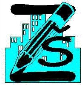 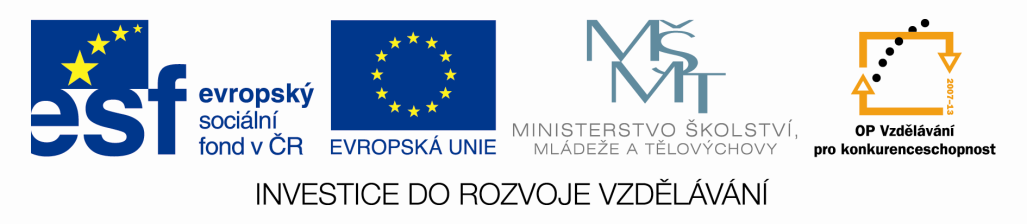 Opakování ze 7.ročníkuJméno:Uveď příklady živočichů s vnější a vnitřní oporou těla._____________________________________________________________________Vyjmenuj skupiny obratlovců. U kterých z nich je teplota těla závislá na teplotě prostředí?_____________________________________________________________________U kterých obratlovců dýchají larvy žábrami a dospělci plícemi?___________________Čím se živí dospělé mihule potoční?_____________________________________________________________________Které ploutve ryb jsou párové a které nepárové?__________________________________________________________________________________________________________________________________________Jak se jmenují samičí a jak samčí pohlavní buňky u ryb?_____________________________________________________________________Jak se nazývá společný vývod cest trávících, vylučovacích a pohlavních?_____________________________________________________________________Kterými znaky připomínají larvy obojživelníků ryby? Pojmenuj larvy obojživelníků.__________________________________________________________________________________________________________________________________________Ve kterém období dosáhli plazi na Zemi největšího rozvoje?_____________________Jak se liší svlékání pokožky u hadů a ještěrů?_____________________________________________________________________Popiš, jak had čichá:_____________________________________________________Namaluj a popiš stavbu pera.Co jsou nažiny a pernice?__________________________________________________________________________________________________________________________________________Vysvětli rozdíl mezi mláďaty krmivých a nekrmivých ptáků.__________________________________________________________________________________________________________________________________________Co je to tok?_____________________________________________________________________Co je to hnízdní parazitizmus? Uveď příklad.__________________________________________________________________________________________________________________________________________Co je to fotosyntéza?_____________________________________________________________________Popiš stavbu mechové rostlinky.Vyjmenuj základní funkce kořene, stonku, listu a květu._______________________________________________________________________________________________________________________________________________________________________________________________________________K čemu slouží kořenová čepička?__________________________________________V jakém postavení mohou na rostlině vyrůstat listy?_____________________________________________________________________Jak se nazývají samčí rostlinné orgány a z jakých částí jsou složeny?__________________________________________________________________________________________________________________________________________Které jehličnany znáš?_____________________________________________________________________Jak se jmenuje vědní obor zabývající se rostlinami?____________________________Jsou ve vašem okolí chráněná území. Jak se jmenují?_____________________________________________________________________Sebehodnocení: